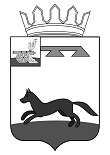                                            АДМИНИСТРАЦИЯ  ВЛАДИМИРОВСКОГО СЕЛЬСКОГО ПОСЕЛЕНИЯ
 ХИСЛАВИЧСКОГО   РАЙОНА СМОЛЕНСКОЙ ОБЛАСТИП О С Т А Н О В Л Е Н И Еот 07 августа 2020 г.                    № 24                                                                                             О выделении специальных мест для размещения печатных предвыборных агитационных материалов В соответствии с частью 6 статьи 32 областного закона от 03.07.2003 года № 41-з «О выборах органов местного самоуправления в Смоленской области»,  на основании постановления участковой избирательной комиссии избирательного участка №707 от 07 августа 2020 года № 41/1 «О предложении по выделению специальных мест на территории Владимировского сельского поселения Хиславичского района Смоленской области для размещения печатных предвыборных агитационных материалов по выборам депутатов Совета депутатов муниципального образования  Владимировского  сельского поселения Хиславичского района Смоленской области четвертого созыва.Администрация  муниципального образования Владимировского сельского  поселения  Смоленской области   п о с т а н о в л я е т:Выделить на территории каждого избирательного участка муниципального образования Владимировского сельского поселения Хиславичского района  Смоленской области специальные места для размещения печатных агитационных материалов зарегистрированных кандидатов в депутаты Совета депутатов  Владимировского  сельского поселения  Хиславичского района  Смоленской области  четвертого  созыва.Контроль за настоящим постановлением оставляю за собой.Глава муниципального образованияВладимировского сельского поселения                                        Хиславичского районаСмоленской области                                                                  И.А.ШевандинаПриложение 1СПИСОК МЕСТ ДЛЯ РАЗМЕЩЕНИЯ АГИТАЦИОННЫХ МАТЕРИАЛОВМУНИЦИПАЛЬНОГО  ОБРАЗОВАНИЯ                                                                                    ВЛАДИМИРОВСКОГО СЕЛЬСКОГО ПОСЕЛЕНИЯ                          ХИСЛАВИЧСКОГО РАЙОНА СМОЛЕНСКОЙ ОБЛАСТИ             (наименование муниципальных образований)Специальные места для размещения печатных предвыборных агитационных материалов зарегистрированных кандидатов в депутаты Владимировского  Совета депутатов четвертого созываСпециальные места для размещения печатных предвыборных агитационных материалов зарегистрированных кандидатов в депутаты Владимировского  Совета депутатов четвертого созываСпециальные места для размещения печатных предвыборных агитационных материалов зарегистрированных кандидатов в депутаты Владимировского  Совета депутатов четвертого созываСпециальные места для размещения печатных предвыборных агитационных материалов зарегистрированных кандидатов в депутаты Владимировского  Совета депутатов четвертого созыва № п/пНаименование муниципального образования№ УИКМеста размещения печатных агитационных материалов1Владимировское сельское поселение Хиславичского района Смоленской области 707Владимировское сельское поселение: д.Владимировка – здание Владимировского СДК по адресу: Смоленская область, д.Владимировка, ул.Лесная, д.21Владимировское сельское поселение Хиславичского района Смоленской области 707Владимировское сельское поселение: д.Владимировка – информационный щит по адресу: Смоленская область, д.Владимировка, ул.Лесная, д.8